Расстояние между двумя точкамиФормулы вычисления расстояния между двумя точками:Формула вычисления расстояния между двумя точками A(xa, ya) и B(xb, yb) на плоскости:AB = √(xb - xa)2 + (yb - ya)2Формула вычисления расстояния между двумя точками A(xa, ya, za) и B(xb, yb, zb) в пространстве:AB = √(xb - xa)2 + (yb - ya)2 + (zb - za)2Вывод формулы для вычисления расстояния между двумя точками на плоскости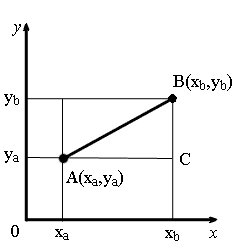 Из точек A и B опустим перпендикуляры на оси координат.Рассмотрим прямоугольный треугольник ∆ABC. Катеты этого треугольника равны:AC = xb - xa;
BC = yb - ya.Воспользовавшись теоремой Пифагора, вычислим длину отрезка AB:AB = √AC2 + BC2.Подставив в это выражение длины отрезков AC и BC, выраженные через координаты точек A и B, получим формулу для вычисления расстояния между точками на плоскости.Формула для вычисления расстояния между двумя точками в пространстве выводится аналогично.Решить примеры.Примеры задач на вычисление расстояния между двумя точкамиПримеры вычисления расстояния между двумя точками на плоскостиПример 1. Найти расстояние между точками A(-1, 3) и B(6,2).Пример 2. Найти расстояние между точками A(0, 1) и B(2,-2).Примеры вычисления расстояния между двумя точками в пространствеПример 3. Найти расстояние между точками A(-1, 3, 3) и B(6, 2, -2).Пример 4. Найти расстояние между точками A(0, -3, 3) и B(3, 1, 3).